муниципальное бюджетное общеобразовательное учреждениеКалитвенская средняя общеобразовательная школа Каменского района Ростовской области(МБОУ Калитвенская СОШ)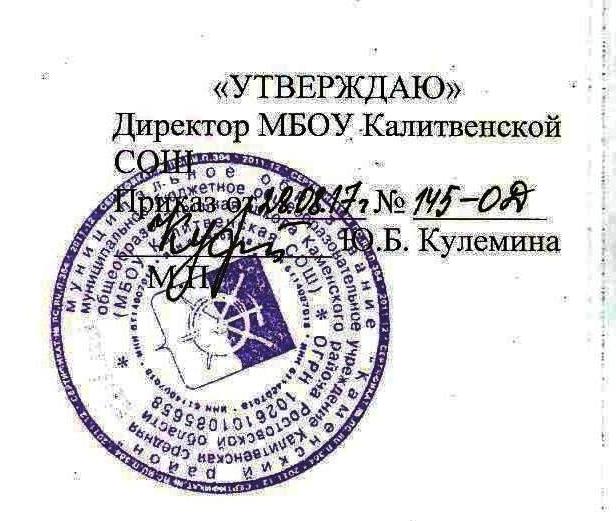 ПРОГРАММА ВНЕУРОЧНОЙ ДЕЯТЕЛЬНОСТИНАЧАЛЬНОГО ОБЩЕГО ОБРАЗОВАНИЯ2017-2018 учебный годСодержаниеСтр.Пояснительная записка ………………………………………………………..3-51.Цели и задачи…………………………………………………………………6-72.Ожидаемые результаты реализации программы……………………………73.Уровни воспитательных результатов…………………………………………84. Основные принципы организации внеурочной деятельности      учащихся ..95. Участники программы………………………………………………………….106. Условия реализации программы……………………………………………….107.Нормативная база организации внеурочной деятельности …………………..118. Содержание программы………………………………………………………..12 9. Основные задачи программ по направлениям……………………………13-1510.План - сетка распределения часов программ по направлениям……………16Пояснительная записка	Современные процессы, происходящие в жизни нашего общества, привели к процессу формирования и реализации современной модели образования, обеспечивающей повышение доступности качественного образования в соответствии с требованиями инновационного развития экономики, современными потребностями общества и каждого гражданина, определили новые подходы к содержанию образования.	Актуальность написания данной программы обусловлена тем, что, начиная с 2011-2012 учебного года, все образовательные учреждения РФ перешли на новые федеральные государственные образовательные стандарты. Согласно ФГОС нового поколения, успешность современного человека определяют ориентированность на знания и использование новых технологий, активная жизненная позиция, установка на рациональное использование своего времени и проектирование своего будущего, активное финансовое поведение, эффективное социальное сотрудничество, здоровый и безопасный образ жизни. Таким образом, внеурочная деятельность является неотъемлемой частью образовательного процесса в школе и позволяет реализовать требования федерального государственного образовательного стандарта (ФГОС) начального общего образования в полной мере. Особенностями данного компонента образовательного процесса являются предоставление обучающимся возможности широкого спектра занятий, направленных на их развитие; а так же самостоятельность образовательного учреждения в процессе наполнения внеурочной деятельности конкретным содержанием.     Наше образовательное учреждение самостоятельно выбирает направление внеурочной деятельности, определяет временные рамки (количество часов на определенный вид деятельности), формы и способы организации внеурочной деятельности.     Часы, отводимые на внеурочную деятельность, используются по желанию учащихся и направлены на реализацию различных форм ее организации, отличных от урочной системы обучения.      Занятия проводятся не только учителями начальных классов, но и узкими специалистами: учителем информатики, а также педагогом учреждения дополнительного образования.     Для организации внеурочной деятельности рекомендуется использовать различные формы. В нашей школе внеурочная деятельность организована в виде творческих объединений, учебных курсов. Занятия проводятся в разной форме: олимпиады, конкурсы, соревнования, поисковые исследования, общественно-полезные практики. Также к работе привлекаются учреждения дополнительного образования детей, учреждения культуры и спорта.        В педагогике есть несколько определений понятия "внеурочная деятельность", но для себя мы определяем внеурочную деятельность как понятие, объединяющее все виды деятельности школьников (кроме учебной), в которых возможно и целесообразно решение задач их воспитания и социализации.Воспитание - это управление процессом развития личности ребенка (человека) через создание благоприятных условий.Воспитание в образовательном учреждении - специально-организованное, научно и методически обеспеченное психолого-педагогическое сопровождение детей, подростков и молодежи с целью успешной социализации и жизненного самоопределения.Социализация - это самоизменение человека в процессе усвоения и воспроизводства культуры на всех возрастных этапах.Результат - это то, что стало непосредственным итогом участия школьника в деятельности.Эффект - это последствия результата.Воспитательный результат внеурочной деятельности - непосредственное духовно-нравственное приобретение ребенка благодаря его участию в том или ином виде деятельности.Воспитательный эффект внеурочной деятельности - влияние (последствие) того или иного духовно-нравственного приобретения на процесс развития личности.Культурная практика - основная педагогическая единица внеурочной деятельности, представляющая собой организуемое педагогами и воспитанниками культурное событие, участие в котором помещает их в меняющиеся культурные среды, расширяет их опыт конструктивного, обучаемого, творческого поведения в культуре.Социальная практика - основная педагогическая единица внешкольной деятельности, представляющая собой педагогически моделируемую в реальных условиях общественно значимую задачу, участие в решении которой формирует у педагогов и воспитанников социальную компетентность и опыт конструктивного гражданского поведения.Дополнительная образовательная программа - неотъемлемая часть ООП ОУ, программа, направленная на реализацию потребностей и запросов обучающихся (воспитанников), реализуемая за рамками основных (базовых) образовательных программ.1.Цели и задачи	Программа внеурочной  деятельности предназначена для создания в школе системы работы по внеурочной деятельности с возможностью выбора школьниками индивидуальной образовательной траектории и направлена на разностороннее развитие учащихся. Разностороннее развитие учащихся возможно только в том случае, если весь набор воспитательных технологий и методик работы с детьми создает условия для самореализации ребенка. Самореализации учащихся способствуют развитие у них познавательной мотивации и познавательного интереса, творческих способностей, умение находить необходимую информацию и т.д.	Главная цель внеурочной деятельности: создание условий для позитивного общения учащихся в школе и за ее пределами, для проявления инициативы и самостоятельности, ответственности, искренности и открытости в реальных жизненных ситуациях, интереса к внеклассной  деятельности на всех возрастных  этапах.	Реализация внеурочной деятельности в начальной школе позволяет решить ряд очень важных задач:использовать активные и творческие формы воспитательной работы;создавать кружки, клубы, секции с учетом интересов и потребностейобучающихся;демонстрировать достижения учащихся в досуговой деятельности;воспитывать силу воли, терпение при достижении поставленной цели;способствовать качественной деятельности школьных внеклассных бъединений.     Задачи формирования всесторонне развитой личности школьника, комплексного подхода к постановке всего дела воспитания требуют, чтобы внеурочная воспитательная работа представляла собой стройную целенаправленную систему.Основными задачами организации внеурочной деятельности детей являются:выявление интересов, склонностей, способностей, возможностей учащихся  к различным видам деятельности;оказание помощи в поисках "себя";создание условий для индивидуального развития ребенка в избранной сфере внеурочной деятельности;формирование системы знаний, умений, навыков в избранном направлении деятельности;развитие опыта творческой деятельности, творческих способностей;создание условий для реализации приобретенных знаний, умений и навыков;развитие опыта неформального общения, взаимодействия, сотрудничества;расширение рамок общения с социумом.	Система внеурочной воспитательной работы представляет собой единство целей, принципов, содержания, форм и методов деятельности.  2.Ожидаемые результаты реализации программыувеличение числа детей, охваченных организованным  досугом; воспитание уважительного отношения к родному дому, к школе, городу;воспитание у детей толерантности,воспитание навыков здорового образа жизни;формирование  чувства гражданственности и патриотизма, правовой культуры, осознанного отношения к профессиональному самоопределению;развитие социальной культуры учащихся;достижение учащимися необходимого для жизни в обществе социального опыта и формирование в них принимаемой обществом системы ценностей.	Воспитательный результат внеурочной деятельности - непосредственное духовно-нравственное приобретение ребенка благодаря его участию в том или ином виде внеурочной деятельности. 	Воспитательный эффект внеурочной деятельности - влияние того или иного духовно-нравственного приобретения  на процесс развития личности ребенка.3.Уровни воспитательных результатовПервый уровень - приобретение школьником социального знания (знания об общественных нормах,  об устройстве общества,    о социально одобряемых и неодобряемых формах поведения в обществе и т.д.)Второй уровень - получение школьником опыта переживания и  позитивного отношения к базовым ценностям общества Третий уровень - получение школьником опыта самостоятельного общественного действия.Возрастные особенности достижения результатов воспитания:При организации внеурочной деятельности младших школьников необходимо учитывать, что, поступив в 1 класс, дети особенно восприимчивы к новому знанию, стремятся понять новую для них школьную реальность. Педагогу необходимо поддержать эту тенденцию, обеспечить используемыми формами внеурочной деятельности достижение ребенком первого уровня результатов.Во 2 и 3 классах, как правило, набирает силу процесс развития детского коллектива, резко активизируется межличностное взаимодействие младших школьников друг с другом, что создаёт благоприятную ситуацию для достижения во внеурочной деятельности школьников второго уровня результатов. Последовательное восхождение от результатов первого к результатам второго уровня на протяжении трёх лет обучения в школе создаёт у младшего школьника к 4 классу реальную возможность выхода в пространство общественного действия (т. е. достижение третьего уровня результатов).4. Основные принципы организации внеурочной деятельности учащихся1.Принцип гуманистической направленности. При организации внеурочной деятельности в максимальной степени учитываются интересы и потребности детей, поддерживаются процессы становления и проявления индивидуальности и субъективности школьников, создаются условия для формирования у учащихся умений и навыков самопознания, самоопределения, самореализации, самоутверждения.2.Принцип системности. Создается система внеурочной деятельности младших школьников, в которой устанавливаются взаимосвязи между всеми участниками внеурочной деятельности - учащимися,    педагогами,      родителями, социальными партнёрами; основными компонентами организуемой деятельности - целевым, содержательно-деятельностным и оценочно-результативным; урочной и внеурочной деятельностью; региональной, муниципальной, общешкольной, классной, индивидуальной системами воспитания и дополнительного образования школьников.3.Принцип вариативности. В образовательном учреждении культивируется широкий спектр видов (направлений), форм и способов организации внеурочной деятельности, представляющий для детей реальные возможности свободного выбора и добровольного участия в ней, осуществления проб своих сил и способностей в различных видах деятельности, поиска собственной ниши для удовлетворения потребностей, желаний, интересов.4.Принцип креативности.Во внеурочной деятельности педагоги поддерживают развитие творческой активности детей, желание заниматься индивидуальным и коллективным жизнетворчеством.5.Принцип успешности и социальной значимости. Усилия организаторов внеурочной деятельности направляются на формирование у детей потребности в достижении успеха. Важно, чтобы достигаемые ребенком результаты были не только личностно значимыми, но и ценными для окружающих, особенно для его одноклассников, членов школьного коллектива, представителей ближайшего социального окружения учебного заведения.5. Участники программы В реализации программы участвуют:обучающиеся 1-4 классов;администрация школы; педагоги, реализующие программу (учителя начальных классов, учителя - предметники);педагоги дополнительного образования;родители обучающихся (целью сотрудничества учителей и родителей является создание неформальной дружеской атмосферы жизнедеятельности школьников, осуществление эффективной связи школы и семьи в воспитании и образовании детей разного возраста) 6. Условия реализации программыМатериально-техническое оснащение деятельности. Для реализации внеурочной деятельности в рамках ФГОС в школе имеются необходимые условия:  кабинеты оборудованы компьютерной техникой, кабинеты – с  проекторами, интерактивными досками, а также аудио- и видеоаппаратурой. Для организации внеурочной деятельности школа располагает   спортивным залом со спортивным инвентарем,  актовым залом, библиотекой, музеем.  В школьном дворе оборудованы спортивные площадки.Методическое обеспечение деятельности. Научно-методическое  обеспечение  организует  администрация школы, педагоги. Научно-методическое  обеспечение включает в себя методические рекомендации, научно- методическую литературу, разработки, сценарии, планы-конспекты занятий и т.д. Также в школе имеется  видеотека, игры на развитие памяти и логики, библиотечный фонд, включающий в себя учебную и художественную литературу. Компетентность и профессионализм педагогического коллектива. Большинство педагогов школы имеют высшее образование,  являются обладателями высшей  и первой квалификационной категории. Учителя МБОУ Калитвенской СОШ принимают участие в профессиональных конкурсах и имеют сертификаты и дипломы, подтверждающие публикации на различных образовательных сайтах и в СМИ.Реализация гуманистической позиции в деятельности всего педагогического коллектива. Данная позиция предполагает очеловечивание взаимоотношений в совместной творческой деятельности педагогов, учителей, обучающихся и их родителей.7.Нормативная база организации внеурочной деятельностиПрограмма внеурочной деятельности  составлена на основе:Закона Российской Федерации "Об образовании" (в действующей редакции); Федеральный государственный образовательный стандарт начального общего образования (утвержден приказом Минобрнауки России от 6 октября 2009 г. № 373, зарегистрирован  в Минюсте  России  22  декабря  2009 г.,  регистрационный  номер 17785)  с изменениями  (утверждены приказом Минобрнауки России  от  26 ноября 2010  г.  № 1241,  зарегистрированы  в  Минюсте  России  4  февраля  2011  г., регистрационный номер 19707);;СанПиН  2.4.2.  2821  -  10  "Санитарно-эпидемиологические  требования  к условиям  и  организации  обучения  в  общеобразовательных  учреждениях" (утверждены  постановлением  Главного  государственного  санитарного  врача   Российской Федерации от 29 декабря 2010 г. № 189, зарегистрированы в Минюсте России 3 марта 2011 г., регистрационный номер 19993); Рекомендации по организации обучения в первом классе четырехлетней начальной школы (Письмо МО РФ № 408/13-13 от 20.04.2001);зарегистрированы в Минюсте России 27 мая 2003 г., регистрационный номер 4594; Федеральных  требований к  образовательным  учреждениям  в  части  охраны здоровья обучающихся, воспитанников (утверждены приказом Минобрнауки России от  28  декабря  2010  г. №  2106,  зарегистрированы  в Минюсте  России  2  февраля       2011 г., регистрационный номер 19676);Методических материалов по организации внеурочной деятельности в образовательных учреждениях, реализующих общеобразовательные программы начального общего образования (Приложение к Письму МОиН РФ от 12.05.2011 № 03-296); Письма "Об организации обучения  в первом классе четырехлетней начальной школы" (Письмо МО РФ № 202/11-13 от 25.09.2000); Письма "О недопустимости перегрузок обучающихся в начальной школе" (Письмо МО РФ № 220/11-13 от 20.02.1999);Рекомендаций по использованию компьютеров в начальной школе (Письмо  МО РФ и НИИ гигиены и охраны здоровья детей и подростков РАМ № 199/13 от 28.03.2002);Гигиенических требований к условиям реализации основной общеобразовательной программы начального общего образования (2009 г.);Общебразовательной программы НОО МБОУ Калитвенской СОШ; Методический конструктор внеурочной  деятельности школьников. 8. Содержание программы     Для реализации в школе доступны следующие виды внеурочной деятельности:* игровая деятельность;* познавательная деятельность; * проблемно-ценностное общение;* досугово-развлекательная деятельность;* художественное творчество;* трудовая  деятельность;* спортивно-оздоровительная деятельностьФормы внеурочной деятельности	Ведущей формой организации занятий является групповая. Наряду с групповой формой работы, во время занятий осуществляется индивидуальный и дифференцированный подход к детям. Каждое занятие состоит из двух частей - теоретической и практической. Теоретическую часть педагог планирует с учётом возрастных, психологических и индивидуальных особенностей обучающихся. Практическая часть состоит заданий и занимательных упражнений.Связь содержания программы с учебными предметами. 	Разработанная программа усиливает вариативную составляющую общего образования: в содержании программы рассматриваются аспекты, которые предлагаются в рамках базовых предметов (связь с русским языком, литературным чтением, окружающим миром, изобразительным искусством,  математикой, информатикой). 	 В учебном плане МБОУ Калитвенской СОШ выделены основные направления внеурочной деятельности: * спортивно-оздоровительное,* духовно-нравственное, * общеинтеллектуальное * общекультурное,* социальное,	Учителями начальных классов, учителями-предметниками разработаны рабочие программы по всем направлениям. 9. Основные задачи программ по направлениямСПОРТИВНО-ОЗДОРОВИТЕЛЬНОЕ НАПРАВЛЕНИЕЦелесообразность данного направления заключается в формировании знаний, установок, личностных ориентиров и норм поведения, обеспечивающих сохранение и укрепление физического, психологического и социального здоровья обучающихся на ступени начального общего образования как одной из ценностных составляющих, способствующих познавательному и эмоциональному развитию ребенка, достижению планируемых результатов освоения основной образовательной программы начального общего образования.Основные задачи:формирование культуры здорового и безопасного образа жизни;использование оптимальных двигательных режимов для детей с учетом их возрастных, психологических и иных особенностей;развитие потребности в занятиях физической культурой и спортом.Данное направление представлено в МБОУ Калитвенской СОШ:- учебный курс « Подвижные игры»              1- 4 классОБЩЕИНТЕЛЛЕКТУАЛЬНОЕ  НАПРАВЛЕНИЕДанное направление призвано обеспечить достижения планируемых результатов освоения основной образовательной программы начального общего образования.Основными задачами являются:- формирование навыков научно-интеллектуального труда;- развитие культуры логического и алгоритмического мышления, воображения;- формирование первоначального опыта практической преобразовательной деятельности;овладение навыками универсальных учебных действий обучающихся на ступени начального общего образования.Данное направление в МБОУ Калитвенской СОШ  представлено:- учебный курс « Подвижные игры»              1- 4 класс- учебный курс « Эрудит»                                   1 – 4 классОБЩЕКУЛЬТУРНОЕ НАПРАВЛЕНИЕВоспитание способности к духовному развитию, нравственному самосовершенствованию, формированию ценностных ориентаций, развитие обшей культуры, знакомство с общечеловеческими ценностями мировой культуры, духовными ценностями отечественной культуры, нравственно - этическими ценностями многонационального народа России и народов других стран - цель общекультурного направления.Основные задачи:формирование ценностных ориентаций общечеловеческого содержания;становление активной жизненной позиции;воспитание основ правовой, эстетической, физической и экологической культуры.Данное направление представлено в МБОУ Калитвенской СОШ:- учебный курс « Хореография»                       1 - 4 класс- учебный курс « Умелые ручки»                     1 – 4 класс- учебный курс « Разговор о правильном питании»  1 – 4 классДУХОВНО-НРАВСТВЕННОЕ И СОЦИАЛЬНОЕ НАПРАВЛЕНИЯЦель направлений - обеспечение духовно-нравственного развития обучающихся в единстве урочной, внеурочной и внешкольной деятельности, в совместной педагогической работе образовательного учреждения, семьи и других институтов общества; активизация внутренних резервов обучающихся, способствующих успешному освоению нового социального опыта на ступени начального общего образования, в формировании социальных, коммуникативных компетенций, необходимых для эффективного взаимодействия в социуме.В основу работы по данным направлениям положены ключевые воспитательные задачи, базовые национальные ценности российского общества.Основными задачами являются:           - воспитание нравственного, ответственного, инициативного и компетентного гражданина России;приобщение обучающихся к культурным ценностям своей этнической или социокультурной группы;сохранение базовых национальных ценностей российского общества;- последовательное расширение и укрепление ценностно-смысловой сферы личности;- формирование психологической культуры и коммуникативой компетенции для обеспечения эффективного и безопасного взаимодействия в социуме;формирование способности обучающегося сознательно выстраивать и оценивать отношения в социуме;- становление гуманистических и демократических ценностных ориентаций;формирование отношения к семье как к основе российского общества;Данные направления реализуются посредством социальной и проектнойдеятельности, осуществляемой учителями начальных классов и учителями-предметниками:- учебный курс « Доноведение»                                            1 - 4 класс- учебный курс « Азбука пешеходных наук»                     1 – 4 класс - учебный курс « Праздники, обычаи и традиции народов России»1 –4 класс	Внеурочная деятельность младших школьников должна быть направлена на их культурно-творческую деятельность и духовно- нравственный потенциал, высокий уровень самосознания, дисциплины, способности сделать правильный нравственный выбор. 	В школе созданы условия для внеурочной деятельности. Вся система работы школы призвана предоставить возможность:- свободного выбора детьми программ, объединений, которые близки им по природе, отвечают их внутренним потребностям;- помогают удовлетворить образовательные запросы, почувствовать себя успешным, реализовать и развить свои таланты, способности.- стать активным в решении жизненных и социальных проблем, уметь нести ответственность за свой выбор;- быть активным гражданином своей страны, способным любить и беречь природу, занимающим активную жизненную позицию в борьбе за сохранение мира на Земле, понимающим и принимающим экологическую культуру.План-сетка распределения часов программ внеурочной деятельности по направлениямНаправление внеурочной деятельностиСодержание и формадеятельности(факультатив, кружок и др.)Количество часов по классамКоличество часов по классамКоличество часов по классамКоличество часов по классамВсегоНаправление внеурочной деятельностиСодержание и формадеятельности(факультатив, кружок и др.)IIIIIIIVВсегоСпортивно-оздоровительноеСпортивная секция « Подвижные игры»11114СоциальноеКлуб любителей родной природы « Доноведение»11114Социальное«Азбука пешеходных наук»11114Общекультурное«Хореография»22228Общекультурное«Умелые ручки»11114Общекультурное«Разговор о правильном питании»11114Духовно-нравственное« Праздники, обычаи и традиции народов России»11114ОбщеинтеллектуальноеИнтеллектуальный клуб« Шахматы»11114ОбщеинтеллектуальноеИнтеллектуальный клуб« Эрудит»11114итого1010101040